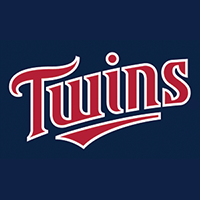 Lloydminster 15U TournamentDates: May 24-26Division: 15U - AA (Tier 1-3) Guaranteed Games: 4Entry Fee: $500.00 To register contact Jason Tremblay - 780-872-4775 or  j.trem67@gmail.com Lloydminster 11U TournamentDates: July 5 to 7Division: 11U – AAA or AA (Tier 1) Guaranteed Games: 4Entry Fee: $400.00 To register email:  tina.pero@nwsd.ca 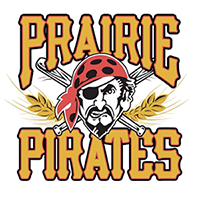 Northwest Prairie Pirates 15U AAA TourneyPre-Provincial Prep Tournament, Lloydminster SKDates: July 27/28Division: 15U AAAGuaranteed Games: 3-4, depending on the number of entriesEntry Fee: $300.00 To register email:  dave.pero@nwsd.ca 